情報技術科　　　　　　　　　　　　　　　　　　　　　　　　　　　　　　　　　　　　　　　　令和２年1月17日ジャパンマイコンカーラリー2020全国大会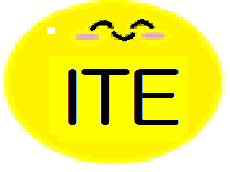 Camera Class７位　　Advanced Class予選 ２１位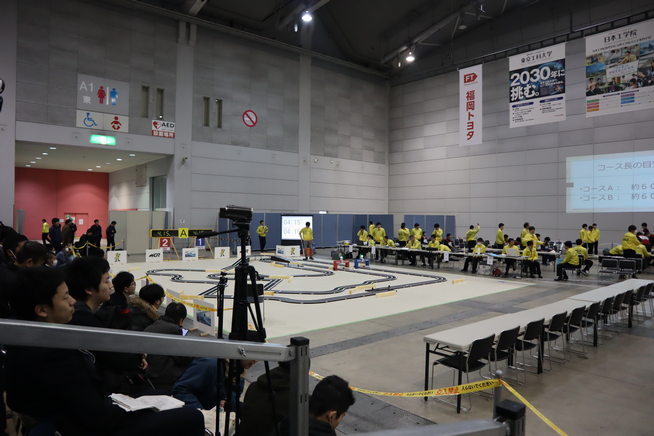 大会コース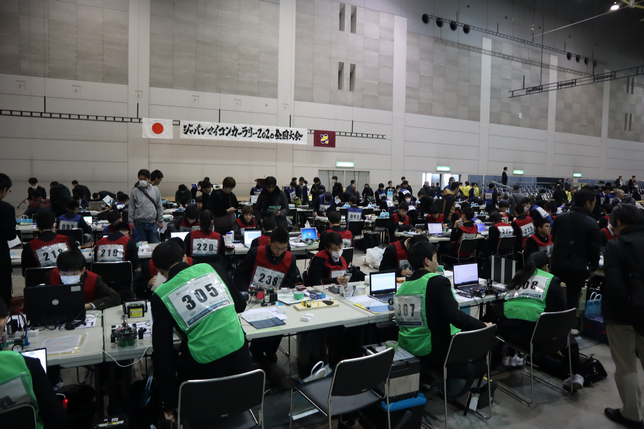 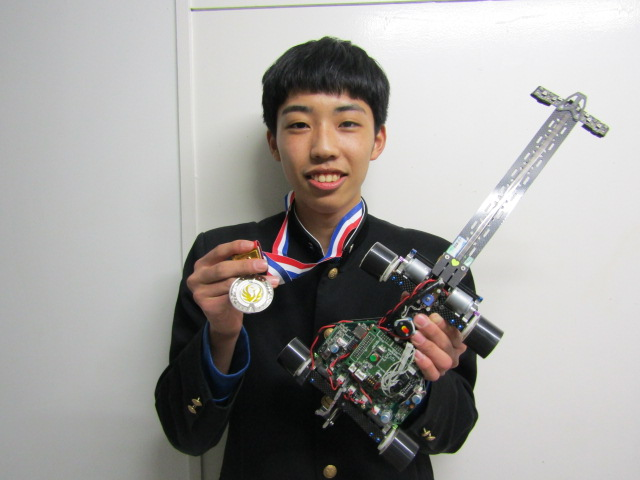 　　　　　　　　　　　　選手席　　　　　　　　　　　　　　　　　　　　　　　地区団体優勝の田代君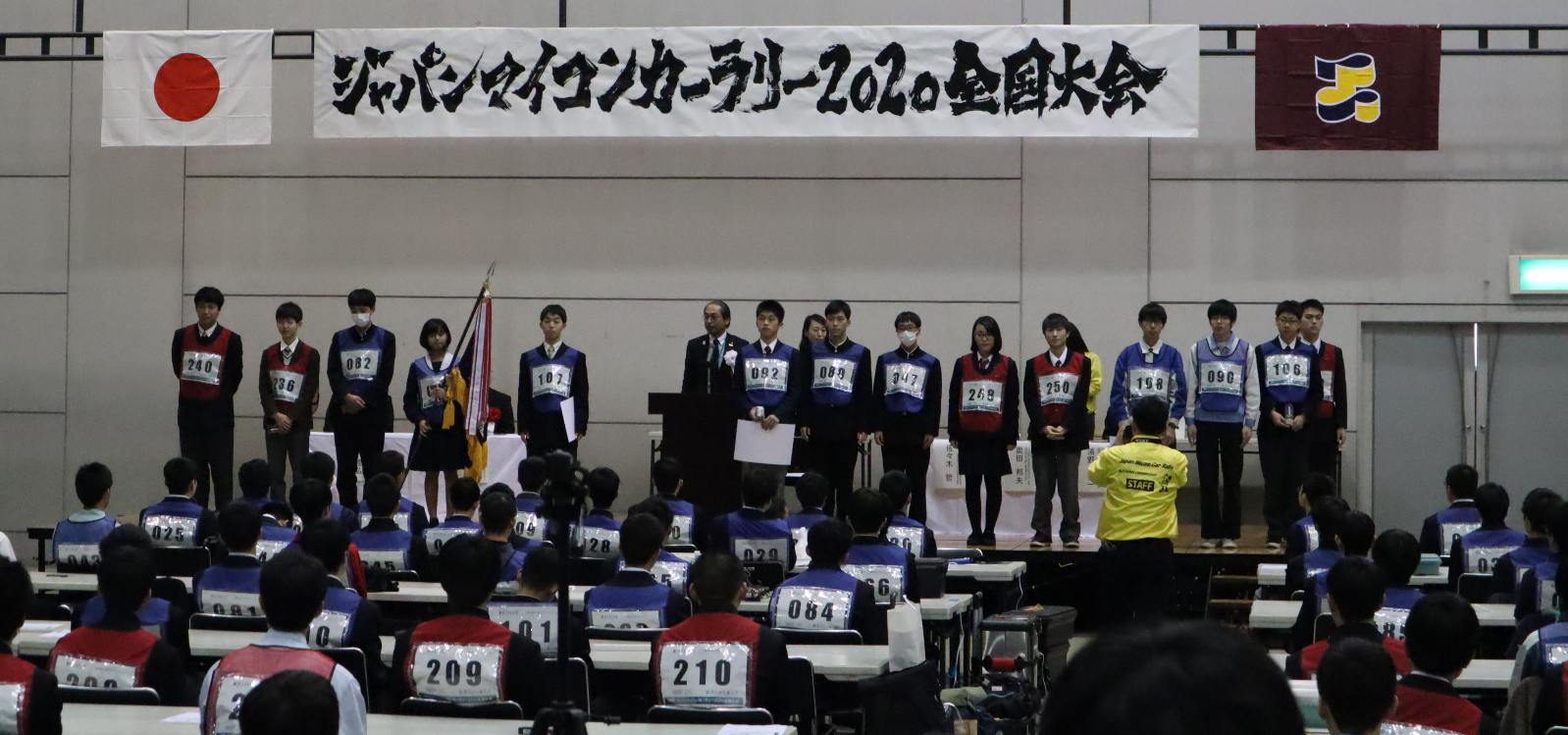 表彰式